МЕТОДИЧЕСКИЕ МАТЕРИАЛЫдля составления библиографического спискаВ требованиях ведущих зарубежных журналов указано, что минимальное количество цитирований в статьях должно быть не менее 15…25. Поэтому большое количество литературы в библиографическом списке соответствует мировым требованиям и позволяет повысить рейтинг университета. Но при этом источники должны цитироваться в соответствии с их содержимым и иметь смысловую связь с их упоминанием. Рекомендуется привести краткую цитату из источника и после нее дать ссылку.Правила и примеры оформления библиографического списка приведен на странице https://et.bstu.ru/science_student/GOST1.В библиографическом списке необходимо упомянуть:– не менее одной ссылки на статью из журнала «Вестник БГТУ им В.Г. Шухова»; – не менее одной ссылки на статью из журнала «Энергетические системы»;– не менее одной ссылки на статью сотрудника кафедры ЭТ в любом источнике.При выборе из нескольких возможных источников необходимо использовать самые свежие (по дате публикации).Далее приведен ряд отформатированных по ГОСТ Р 7.0.100-2018 ссылок, которые можно использовать при цитировании. Если там необходимых источников, их можно самостоятельной найти на e-library.Поиск статей из журнала на e-library1. Зайти на сайт https://www.elibrary.ru/.2. Нажать «Расширенный поиск» в левой колонке.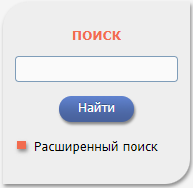 3. В параметрах поиска «Журналы» нажать кнопку «Добавить»; в появившемся окне ввести название журнала («Шухов» для «Вестника БГТУ» или «Энергетические системы»); нажать «Поиск»; выбрать нужный журнал (при нажатии на его название он добавляется в параметры поиска); окно выбора журнала закрыть, нажав на «х».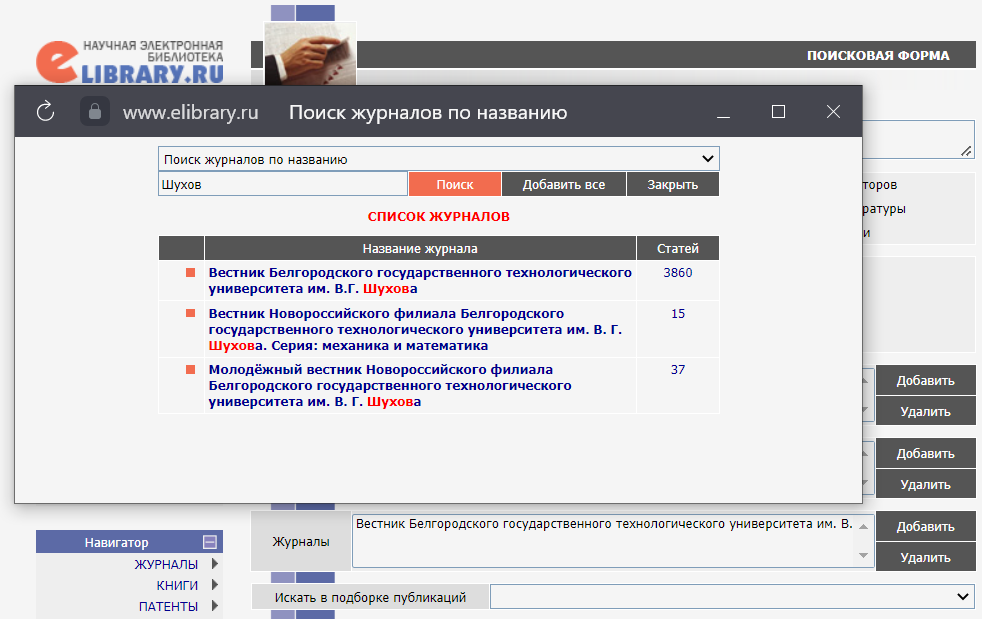 4. В параметрах поиска «Что искать» ввести фразу для поиска, например «Энергосбережение»; нажать кнопку «Поиск». 5. Если ничего не найдено, необходимо изменить поисковую фразу. Для этого, что бы заново не выбирать журнал, можно воспользоваться кнопкой «Вернуться к поисковой форме». 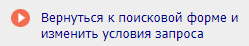 Поиск авторов публикаций на e-library1. Зайти на сайт https://www.elibrary.ru/.2. Нажать «Расширенный поиск» в левой колонке.3. В группу «Навигатор» в левой колонке нажать «Авторы».4. Ввести фамилию и инициалы (через пробел, без точек, например «Гашо Е Г»), если однофамильцев много, ввести город или организацию, нажать «Поиск».5. Для вывода публикаций автора нажать на их количестве (столбец «публ.»).Ссылки на списки публикаций сотрудников кафедры ЭТ:Беловодский Е.А. https://www.elibrary.ru/author_items.asp?authorid=886495Васильченко Ю.В. https://www.elibrary.ru/author_items.asp?authorid=286118Гашо Е.Г. https://www.elibrary.ru/author_items.asp?authorid=639681Губарев А.В. https://www.elibrary.ru/author_items.asp?authorid=676886Леонов Е.С. https://www.elibrary.ru/author_items.asp?authorid=1125542Рязанцев О.А. https://www.elibrary.ru/author_items.asp?authorid=612340Тихомирова Т.И. https://www.elibrary.ru/author_items.asp?authorid=451521Трубаев П.А. https://www.elibrary.ru/author_items.asp?authorid=174242Чертов В.Г. https://www.elibrary.ru/author_items.asp?authorid=556961Примеры источников для библиографического списка (ГОСТ Р 7.0.100-2018)1 . Вестник БГТУ им. В.Г. Шухова(статьи сотрудников кафедры ЭТ)2. Журнал «Энергетические системы»(статьи сотрудников кафедры ЭТ)3. Публикации кафедры ЭТ – учебники и монографии(индексированные в РИНЦ)4. Публикации кафедры ЭТ – статьи в ведущих журналах4. Просто хорошие статьиТематикаВыходные данныеЭнергосбережение,ЗданияАнализ термического сопротивления ограждающих конструкций различного типа по результатам инструментальных измерений / П.Н. Тарасюк, Д.А. Ващенко, П.А. Трубаев, В.В. Радченко // Вестник Белгородского государственного технологического университета им. В.Г. Шухова. – 2015. – № 2. – С. 142-147. ГазодинамикаГорлов, А.С. Математическое и имитационное моделирование вихревого потока в коротких вихревых камерах / А.С. Горлов, А.В. Губарев, К.А. Горлов // Вестник Белгородского государственного технологического университета им. В.Г. Шухова. – 2016. – № 9. – С. 137-142.КотлыГубарев, А.В. Способы определения длины змеевика для различных вариантов его исполнения / А.В. Губарев, А.С. Горлов // Вестник Белгородского государственного технологического университета им. В.Г. Шухова. – 2013. – № 3. – С. 187-189.Печи,эксергияЗайцев, Е.А. Дифференциация эксергетических потерь в линии производства керамзита // Е.А. Зайцев, П.А. Трубаев // Вестник Белгородского государственного технологического университета им. В.Г. Шухова. 2010. № 2. С. 136-140.Энергосбережение,ЗданияИнструментальное теплотехническое обследование ограждающих конструкций зданий перед проведением капитального ремонта / О.А. Рязанцев, П.А. Трубаев, Ю.А. Кошлич и др. // Вестник Белгородского государственного технологического университета им. В.Г. Шухова. – 2023. – № 5. – С. 52-61.Котлы,конденсатный котелКожевников, В.П. Стенд и некоторые результаты испытаний топливосберегающего конденсационного водогрейного котла / В.П. Кожевников, М.И. Кулешов, А.В. Губарев // Вестник Белгородского государственного технологического университета им. В.Г. Шухова. – 2012. – № 3. – С. 182-184.Теплообмен,печи,моделированиеКузнецов, В.А. Численное исследование горения и теплообмена при обжиге керамзита во вращающейся печи / В.А. Кузнецов // Вестник Белгородского государственного технологического университета им. В.Г. Шухова. – 2017. – № 1. – С. 170-174.Теплообмен,печи,моделированиеКузнецов, В.А. Численное моделирование горения и теплообмена в цементной вращающейся печи / В.А. Кузнецов, О.А. Рязанцев, А.В. Трулёв // Вестник Белгородского государственного технологического университета им. В.Г. Шухова. – 2011. – № 4. – С. 161-164.Котлы,Конденсатный котелКулешов, М.И. Конденсационный водогрейный котел для автономных систем теплоснабжения жилых, общественных и промышленных объектов / М.И. Кулешов, А.В. Губарев, А.А. Погонин // Вестник Белгородского государственного технологического университета им. В.Г. Шухова. – 2012. – № 2. – С. 171-173.Котлы,Конденсатный котелКулешов, М.И. Конденсационный водогрейный котел для автономных систем теплоснабжения жилых, общественных и промышленных объектов / М.И. Кулешов, А.В. Губарев, А.А. Погонин // Вестник Белгородского государственного технологического университета им. В.Г. Шухова. – 2012. – № 2. – С. 171-173.Котлы,Конденсатный котелКулешов, М.И. Модернизация конструкции высокотемпературной части конденсационного водогрейного котла, направленная на повышение его ремонтопригодности / М.И. Кулешов, А.В. Губарев // Вестник Белгородского государственного технологического университета им. В.Г. Шухова. – 2015. – № 2. – С. 196-199.ЭнергетикаНестеров, М.Н. Интеллектуальные энергокомпании: сейчас время для следующего шага / М.Н. Нестеров, П.А. Трубаев, М.Ю. Михайлова // Вестник Белгородского государственного технологического университета им. В.Г. Шухова. – 2013. – № 5. – С. 208-211.Печи Нусс, М.В. Управление работой цементной вращающейся печи / М.В. Нусс, П.А. Трубаев, В.К. Классен // Вестник Белгородского государственного технологического университета им. В.Г. Шухова. – 2013. – № 1. – С. 61-65.Сушка,теплотехникаТепловой анализ технологической линии по экструдированию и сушке техногенных волокнистых материалов / С.Н. Глаголев, В.С. Севостьянов, А.М. Гридчин и др. // Вестник Белгородского государственного технологического университета им. В.Г. Шухова. – 2015. – № 2. С. 78-83.Сушка,теплотехникаТехника и технологии для экструдирования и сушки техногенных материалов / С.Н. Глаголев, В.С. Севостьянов, А.М. Гридчин и др. // Вестник Белгородского государственного технологического университета им. В.Г. Шухова. – 2014. – № 5. – С. 118-123.Насосы,ЭнергосбережениеТрубаев, П.А. Методы автоматизации управления энергоэффективной работой насосов и насосных установок / Трубаев, П.А. // Вестник Белгородского государственного технологического университета им. В.Г. Шухова. – 2015. – № 2. – С. 142-147. ЭнергосбережениеТрубаев, П.А. Энерготехнологический анализ высокотемпературных процессов и аппаратов производства силикатных материалов / Трубаев, П.А. // Вестник Белгородского государственного технологического университета им. В.Г. Шухова. – 2007. – № 1. – С. 11-13.ЭнергосбережениеЧертов, В.Г. Повышение производительности мобильных пневмотранспортных установок в строительстве, производстве, ремонте, эксплуатации / В.Г. Чертов // Вестник Белгородского государственного технологического университета им. В.Г. Шухова. – 2009. – № 3. – С. 107-112.ЭнергосбережениеЧертов, В.Г. Энерго и ресурсосбережение мобильных пневмотранспортных установок в строительстве, производстве, ремонте, эксплуатации / В.Г. Чертов // Вестник Белгородского государственного технологического университета им. В.Г. Шухова. – 2009. – № 1. – С. 82-86.ТематикаВыходные данныеЭнергосбережениеБондаренко, А.Н. Реализация программы энергосбережения в Белгородской области / А.Н. Бондаренко, Т.И. Тихомирова // Энергетические системы. – 2016. – № 1. – С. 45-50.Энергосбережение, зданияБычихин, С.А. Оценка энергосберегающего эффекта при установке автоматизированных тепловых пунктов в образовательных учреждениях / С.А. Бычихин, М.В. Свирин, П.А. Трубаев // Энергетические системы. – 2018. – № 1. – С. 129-133.Энергетика,КогенерацияГашо, Е.Г. О прогнозировании трендов изменения удельных смешанных нагрузок электропотребителей микрорайонов и городов в условиях недостаточности данных / Е.Г. Гашо, С.В. Гужов, А.А. Кролин // Энергетические системы. – 2018. – № 1. – С. 87-94.Энергетика, ЭнергосбережениеГашо, Е.Г. Общие приоритеты создания межотраслевого «горизонтального» справочника по наилучшим доступным технологиям повышения энергоэффективности в Российской экономике / Е.Г. Гашо // Энергетические системы. – 2017. – № 1. – С. 314-321.Энергосбережение,ЗданияГашо, Е.Г. Оценка энергетических эффектов модернизации зданий и микрорайнов в процессе реновации / Е.Г. Гашо, Н.С. Булгаков, Ю.Д. Шкуро // Энергетические системы. – 2019. – № 1. – С. 196-199.ВИЭГашо, Е.Г. Повышение эффективности и безопасности энергосистемы Калининградской области за счёт возобновляемых источников энергии / Е.Г. Гашо, В.А. Кондрахов // Энергетические системы. – 2019. – № 1. – С. 224-230.КогенерацияГашо, Е.Г. Практика внедрения гибридных систем теплоэнергоснабжения в России / Е.Г. Гашо, А.И. Киселева, А.В. Темеров // Энергетические системы. – 2020. – № 1. – С. 13-18.ТеплоснабжениеГашо, Е.Г. Структурирование функции качества как метод контроля качества и эффективности работы систем централизованного теплоснабжения / Е.Г. Гашо, А.М. Фокин, А.И. Киселева // Энергетические системы. – 2019. – № 1. – С. 19-24.Экология, энергетикаГашо, Е.Г. Углеродный след систем отопления в зависимости от типа источника тепла / Е.Г. Гашо, А.И. Киселева, А.М. Фокин // Энергетические системы. – 2022. – № 2. – С. 55-60.ЭнергоменеджментГашо, Е.Г. Энергетическая стратегия предприятия / Е.Г. Гашо, О.А. Чехранова // Энергетические системы. – 2021. – № 1. – С. 9-18.ТеплообменГубарев, А.В. Анализ способов интенсификации конвективного теплообмена в теплообменных аппаратах с трубчатыми теплообменными поверхностями / А.В. Губарев, С.А. Бычихин // Энергетические системы. – 2016. – № 1. – С. 325-327.Котлы,конденсатный котелГубарев, А.В. Конструкция и варианты модернизации конденсационного водогрейного котла / А.В. Губарев, Н.М. Лозовой // Энергетические системы. – 2018. – № 1. – С. 23-30.Котлы,конденсатный котелГубарев, А.В. Определение теплотехнических показателей высокотемпературной части конденсационного водогрейного котла / А.В. Губарев // Энергетические системы. – 2019. – № 1. – С. 25-32.КотлыГужов, С.В. Составление прогнозного топливно-энергетического баланса котельной в условиях недостаточности данных / С.В. Гужов, Е.Г. Гашо, В.А. Шепель // Энергетические системы. – 2019. – № 1. – С. 33-39.Биогаз, отходыИсследование выхода свалочного газа с тела полигона ТБО / П.А. Трубаев, О.В. Веревкин, Б.М. Гришко и др. // Энергетические системы. – 2017. – № 1. – С. 436-443.Энергосбережение, теплоэнергетикаКиселева, А.И. Анализ энергосберегающих мероприятий в системах промышленного пароснабжения / А.И. Киселева, Е.Г. Гашо // Энергетические системы. – 2019. – № 1. – С. 200-206.ОтходыКорнилова, Н.В. Анализ температуры горения ТБО в водогрейном котле малой мощности / Н.В. Корнилова, П.А. Трубаев // Энергетические системы. – 2017. – № 1. – С. 368-373.ОтходыКорнилова, Н.В. Разработка методики теплотехнических расчетов по приведённым характеристикам RDF-топлив / Н.В. Корнилова, П.А. Трубаев // Энергетические системы. – 2018. – № 1. – С. 214-223.Отходы, биогазКорнилова, Н.В. Расчет совместного сжигания биогаза и RDF топлива / Н.В. Корнилова, П.А. Трубаев // Энергетические системы. – 2020. – № 1. – С. 173-182.ОтходыКорнилова, Н.В. Теплотехнические испытания твердотопливных отопительных котлов малой мощности при сжигании брикетированных RDF-топлив / Н.В. Корнилова, П.А. Трубаев // Энергетические системы. – 2018. – № 1. – С. 224-233.ТеплообменКузнецов, В.А. Возможности и проблемы математического моделирования теплотехнологических процессов / В.А. Кузнецов, П.А. Трубаев // Энергетические системы. – 2017. – № 1. – С. 54-61.ТеплообменКузнецов, В.А. Конвективная теплоотдача пристенного слоя турбулентных газов / В.А. Кузнецов, П.А. Трубаев // Энергетические системы. – 2018. – № 1. – С. 31-38.ТеплообменКузнецов, В.А. Уточнение диффузионной модели переноса излучения в ослабляющей среде / В.А. Кузнецов, П.А. Трубаев // Энергетические системы. – 2019. – № 1. – С. 51-60.БиогазЛеонов, Е.С. Исследование влияние состава биогаза на свойства факела / Е.С. Леонов, П.А. Трубаев // Энергетические системы. – 2020. – № 1. – С. 183-189.Биогаз, отходыМониторинг выхода биогаза с тела полигона ТКО / П.А. Трубаев, А.С. Клепиков, О.В. Веревкин и др. // Энергетические системы. – 2019. – № 1. – С. 252-259.ЭнергоменеджментОсобенности исполнения программного компонента по управлению энергетическими ресурсами Белгородской области / П.А. Трубаев, А.В. Буланин, К.Ж. Ширриме, Ю.А. Кошлич // Энергетические системы. – 2017. – № 1. – С. 350-356.ВИЭОценка величины вырабатываемой электроэнергии ветряными электростанциями в Белгородской области / В.В. Рычков, К.В. Вишнякова, Е.И. Солдатенкова, П.А. Трубаев // Энергетические системы. – 2016. – № 1. – С. 132-138.ЭнергосбережениеПеткевич, А.П. О потенциале энергосбережения 2015-2020 г. / А.П. Петкевич, Т.И. Тихомирова // Энергетические системы. – 2016. – № 1. – С. 128-132.ВИЭРычков, В.В. Оценка величины вырабатываемой электроэнергии солнечными электростанциями в Белгородской области / В.В. Рычков, Е.И. Солдатенкова, П.А. Трубаев // Энергетические системы. – 2016. – № 1. – С. 138-141.Энергосбережение,ЗданияСвирин, М.В. Энергосберегающие стеклопакеты / М.В. Свирин, Е.А. Мелашич, Т.И. Тихомирова // Энергетические системы. – 2016. – № 1. – С. 141-145.ВЭРСпособы и аппараты утилизации теплоты отработавших газов стационарных двигателей внутреннего сгорания / А.В. Губарев, М.А. Головков, Д.С. Дьячук, С.А. Бычихин // Энергетические системы. – 2017. – № 1. – С. 322-326.Энергосбережение,ЗданияТихомирова, Т.И. Энергосбережение при утеплении фасадов зданий / Т.И. Тихомирова, И.А. Щетинина, Н.А. Щетинин // Энергетические системы. – 2016. – № 1. – С. 154-157.Энергосбережение,ЗданияТрубаев, П.А. Анализ энергоэффективности зданий после капитального ремонта // Энергетические системы. – 2016. – № 1. – С. 161-168.Биогаз, отходыТрубаев, П.А. Оценка энергетического потенциала свалочного газаП.А. Трубаев // Энергетические системы. – 2021. – № 1. – С. 91-105.ГорениеТрулев, А.В. Моделирование формирования газового факела оптимальной конфигурации в цементной вращающейся печи / А.В. Трулев, В.А. Кузнецов // Энергетические системы. – 2022. – № 1. – С. 32-40.Отходы, альтернативная энергетикаЧехранова, О.А. Методы управления отходами и получение энергии в Европе и в России / О.А. Чехранова, Е.Г. Гашо // Энергетические системы. – 2019. – № 1. – С. 437-447.ЭнергоменеджментШирриме, К.Ж. Анализ проблем в реализации систем регионального энергетического менеджмента / К.Ж. Ширриме, П.А. Трубаев // Энергетические системы. 2016. № 1. С. 383-386.ТематикаВыходные данныеВИЭБелобородов, С.С. Возобновляемые источники энергии и водород в энергосистеме: проблемы и преимущества / С.С. Белобородов, Е.Г. Гашо, А.В. Ненашев. – СПб.: Наукоемкие технологии, 2022. – 154 с.Обжиг,ЦементБеседин, П.В. Исследование и оптимизация процессов в технологии цементного клинкера / П.В. Беседин, П.А. Трубаев. – Белгород: Изд-во БелГТАСМ, 2004. – 419 с.Обжиг,ЦементБеседин, П.В. Энерготехнологический анализ процессов в технологии цементного клинкера / П.В. Беседин, П.А. Трубаев. – Белгород: Изд-во БГТУ, 2005. – 452 с. ЭнергетикаГашо, Е.Г. Вопросы совершенствования и адаптации энергетических систем и комплексов к вызовам современности / Е.Г. Гашо, С.В. Гужов. М.: Изд. дом МЭИ, 2021. – 120 с.Горение, топливоГришко, Б.М. Практикум по расчету горения топлива / Б.М. Гришко, П.А. Трубаев. – М.; Вологда: Инфра-Инженерия, 2023. – 140 с. КотлыГубарев, А.В. Паротеплогенерирующие установки промышленных предприятий / А.В. Губарев. – Белгород: Изд-во БГТУ, 2013. – 240 с.Котлы,Теплоснабжение Губарев, А.В. Теплогенерирующие установки / А.В. Губарев, Ю.В. Васильченко. – Часть 1. – Белгород: Изд-во БГТУ, 2008. – 162 с.Котлы,ТеплоснабжениеГубарев, А.В. Теплогенерирующие установки / А.В. Губарев, Ю.В. Васильченко. –  Часть 2. – Белгород: Изд-во БГТУ, 2008. – 148 с.МоделированиеКузнецов, В.А. Математические модели тепломассопереноса в высокотемпературных установках / В.А. Кузнецов, П.А. Трубаев. – Белгород: Изд-во БГТУ, 2017. – 272 с.ПечиСоветующая интеллектуальная система управления процессом обжига цементного клинкера / М.В. Нусс, П.А. Трубаев, В.К. Классен, В.М. Коновалов. – Белгород: Изд-во БГТУ, 2015. – 171 с.ЭнергосбережениеСправочный документ по наилучшим доступным технологиям обеспечения энергоэффективности / В.Н. Виниченко, Е.Г. Гашо, Т.В. Гусева и др. – М.: АСМС, 2012. – 458 с.Тепловые насосыТепловые насосы в современной промышленности и коммунальной инфраструктуре / Е.Г. Гашо, С.А. Козлов, В.С. Пузаков и др. – М.: Изд-во Перо, 2017. – 204 с.САПРТрубаев, П.А. Автоматизированное проектирование энерготехнологического оборудования / П.А. Трубаев, А.И. Рыбина. – Белгород: Изд-во БГТУ, 2022. – 154 с.Моделирование, теплообменТрубаев, П.А. Методы компьютерного моделирования горения и теплообмена во вращающихся печах / П.А. Трубаев, В.А. Кузнецов, П.В. Беседин. – Белгород: Изд-во БГТУ, 2008. – 230 с.ЭнергетикаТрубаев, П.А. Системы энергоснабжения промышленных предприятий / П.А. Трубаев, А.В. Губарев, Б.М. Гришко. – Белгород: Изд-во БГТУ, 2012. – 199 с. Тепловые насосыТрубаев, П.А. Тепловые насосы / П.А. Трубаев, Б.М. Гришко. – Белгород: Изд-во БГТУ, 2010. – 142 с.Термодинамика, эксергияТрубаев, П.А. Термодинамический и эксергетический анализ в теплотехнологии / П.А. Трубаев. – М.: Инфра-Инженерия, 2019. – 128 с.ТематикаВыходные данныеКотлы, эксергияАнализ эксергетических потерь в водогрейных котлах / Е.А. Зайцев, П.А. Трубаев, А.В. Губарев, М.И. Кулешов // Промышленная энергетика. – 2011. – № 1. – С. 32-34.Энергосбережение, зданияАнализ энергопотребления энергоэффективного здания / О.А. Рязанцев, П.А. Трубаев, П.Н. Тарасюк и др. // Энергобезопасность и энергосбережение. – 2022. – № 6. – С. 24-30.ВИЭБелобородов, С.С. Оценка влияния ветровых и солнечных электростанций, когенерации и доли угля в топливном балансе на снижение выбросов парниковых газов / С.С. Белобородов, Е.Г. Гашо  // Теплоэнергетика. – 2023. – Т. 10, № 10. – С. 45-54.Экология, энергосбережениеГашо, Е. Анализ корректности сравнения показателей выбросов парниковых пазов в энерпосистемах ЕС и РФ / Е. Гашо, С. Белобородов  // Энергетическая политика. – 2023. – № 3 (181). – С. 36-51.Энергосбе-режениеГашо, Е. Влияние энергосбережения и перехода на НДТ на электроёмкость ВВП // Е. Гашо, С. Белобородов. – Энергетическая политика. – 2023. – № 7 (185). – С. 82-93.Энергосбе-режение, зданияГашо, Е.Г. Анализ зависимости тепловой энергии, затраченной на отопление и охлаждение зданий, от различных факторов / Е.Г. Гашо, А.М. Фокин // Сантехника, Отопление, Кондиционирование. – 2022. – № 2 (242). – С. 64-67.ЭнергетикаГашо, Е.Г. Несколько стратегических аспектов развития энергетических систем / Е. Гашо, С. Белобородов  // Энергетическая политика. – 2022. – № 12 (178). – С. 72-85.Энергосбе-режение, зданияГашо, Е.Г. Определение теплоэнергетических характеристик зданий на основе анализа архивных данных узлов учета тепловой энергии // Е.Г. Гашо, А.М. Фокин // Вестник Магнитогорского государственного технического университета им. Г.И. Носова. – 2023. – Т. 21, № 2. – С. 146-155.ЭнергетикаГашо, Е.Г. Оценка динамики и изменения пропорций топливно-энергетического баланса РФ / Е.Г. Гашо, О.А. Чехранова  // Промышленная энергетика. – 2023. – № 4. – С. 2-9.КотлыГубарев, А.В.  Модернизация конструкции топливосберегающего газового водонагревателя, направленная на повышение его технико-экономических и экологических показателей / М.И. Кулешов, А.В. Губарев // Промышленная энергетика. – 2016. – № 6. – С. 24-28.КотлыГубарев, А.В. Интенсификация теплообмена в контактно-рекуперативной части конденсационного водогрейного котла / А.В. Губарев, Н.М. Лозовой // Энергобезопасность и энергосбережение. – 2017. – № 5. – С. 15-18.Отходы, экологиячКорнилова, Н.В. Определение вредных выбросов водогрейного котла при сжигании твердых отходов различного вида / Н.В. Корнилова, П.А. Трубаев  // Международный научно-исследовательский журнал. – 2016. – № 10-2 (52). – С. 62-66.КотлыКулешов, М.И. Модернизация конструкции топливосберегающего газового водонагревателя, направленная на повышение его технико-экономических и экологических показателей / М.И. Кулешов, А.В. Губарев // Промышленная энергетика. – 2016. – № 6. – С. 24-28.Энергосбе-режениеНаилучшие доступные технологии повышения энергоэффективности: актуализация ИТС 48 / Е.Г. Гашо, М.В. Степанова, А.А. Волосатова, И.О. Тихонова // Компетентность. – 2023. – № 1. – С. 28-32.Обжиг,ЦементНекоторые направления энергосбережения в производстве цемента  / П.В. Беседин, П.А. Трубаев, О.А. Панова, Б.М. Гришко // Цемент и его применение. – 2011. – № 2. – С. 130-134.Экология, энергосбережениеОценка перспектив достижения углеродной нейтральности в Российской Федерации с учетом изменений в землепользовании и лесном хозяйстве / С.С. Белобородов, Е.Г. Гашо, О.Е. Кондратьева, О.А. Локтионов // Вестник Московского энергетического института. Вестник МЭИ. – 2023. – № 2. – С. 151-159.Обжиг,цемент,теплообменРасчет потерь тепла через корпус цементных вращающихся печей / П.В. Беседин, П.А Трубаев, М.В. Нусс и др. // Цемент и его применение. – 2001. – № 2. – С. 13-17.Энергосбережение,ЗданияТарасюк, П.Н. Повышение энергоэффективности в индивидуальном жилищном строительстве в условиях Белгородской области / П.Н. Тарасюк, П.А. Трубаев, В.В. Сухорослова // Научное обозрение. – 2013. – № 9. – С. 410-415.ВИЭТарасюк, П.Н. Эффективность солнечных водонагревательных установок в условиях Белгородской области / П.Н. Тарасюк, П.А. Трубаев // Научное обозрение. – 2013. – № 9. – С. 416-420.ЭнергосбережениеТрубаев, П.А.  Анализ показателей энергоэффективности образовательных учреждений / П.А. Трубаев, К.Ж. Ширриме // Промышленная энергетика. – 2015. – № 3. – С. 6-11.Энергосбережение,бюджетные учрежденияТрубаев, П.А. Анализ показателей энергоэффективности образовательных учреждений / П.А. Трубаев, К.Ж. Ширриме // Промышленная энергетика. 2015. № 3. – С. 6-11.ТермодинамикаТрубаев, П.А. Расчет тепловых эффектов химических преобразований на основе различных базовых уровней / П.А. Трубаев, Е.А. Зайцев // Известия высших учебных заведений. Серия: Химия и химическая технология. – 2010. – Т. 53, № 7. – С. 25-29.Энергосбережение, энергоменеджментТрубаев, П.А. Сравнительный анализ российского и международного стандартов систем энергетического менеджмента / П.А. Трубаев, К.Ж. Ширриме // Энергобезопасность и энергосбережение. – 2015. –  № 2. – С. 10-15.Теплоснабжение, котельныеТрубаев, П.А. Технико-экономическая оценка модернизации районных муниципальных котельных Белгородской области / П.А. Трубаев, А.А. Погонин, П.Н. Тарасюк // Промышленная энергетика. – 2012. – № 2. – С.12-15.ЭнергосбережениеТрубаев, П.А. Технико-экономическая оценка модернизации районных муниципальных котельных белгородской области / П.А. Трубаев, А.А. Погонин, П.Н. Тарасюк // Промышленная энергетика. – 2012. – № 2. – С. 12-17.ЭнергосбережениеШирриме, К.Ж. Особенности оценки индикаторов энергетической эффективности подразделений муниципалитетов / К.Ж. Ширриме, П.А. Трубаев // Международный научно-исследовательский журнал. – 2016. – № 10-2 (52). – С. 123-126.ТематикаВыходные данныеЭнергосбережение, ЗданияПророкова, М.В. Энергосбережение и качество микроклимата / М.В. Пророкова, В.В. Бухмиров // Вестник Череповецкого государственного университета. 2015. № 2 (63). С. 32-35.ПневотрансопортРодионов, Г.А. Система пневмотранспорта как объект исследования / Г.А. Родионов, В.В. Бухмиров // Вестник Череповецкого государственного университета. – 2013. – № 1-1 (45). – С. 20-22.ВИЭ, БиогазБухмиров, В.В. Биоэнергетическая станция "Эковольтагро" для переработки органических отходов / В.В. Бухмиров, Ю.С. Солнышкова, М.А. Савельева  // Агротехника и энергообеспечение. – 2018. – № 1 (18). – С. 60-69. ОтоплениеБухмиров, В.В. Экспериментальное исследование системы отопления с инфракрасными излучателями / В.В. Бухмиров, Ю.С. Солнышкова, М.А. Савельева // Вестник Ивановского государственного энергетического университета. – 2011. – № 3. – С. 12-16. Энергосбережение, ЗданияБухмиров, В.В. Применение тонкопленочных покрытий в целях энергосбережения / В.В. Бухмиров, А.К. Гаськов // Вестник Ивановского государственного энергетического университета. – 2015. – № 5. – С. 26-31. Энергосбережение, ЗданияБухмиров, В.В., Гаськов А.К. Исследование энергетической эффективности покрытий для утепления зданий / В.В. Бухмиров, А.К. Гаськов // Вестник Череповецкого государственного университета. – 2015. – № 8 (69). – С. 7-11.Моделирование,ТеплообменБухмиров, В.В. Разработка и использование математических моделей для решения актуальных теплотехнических задач металлургического производства: Дисс… д-ра техн. наук. / В.В. Бухмиров. – М. Моск. гос. ин-т стали и сплавов, 1998. – 464 с.